Почему дети дерутся?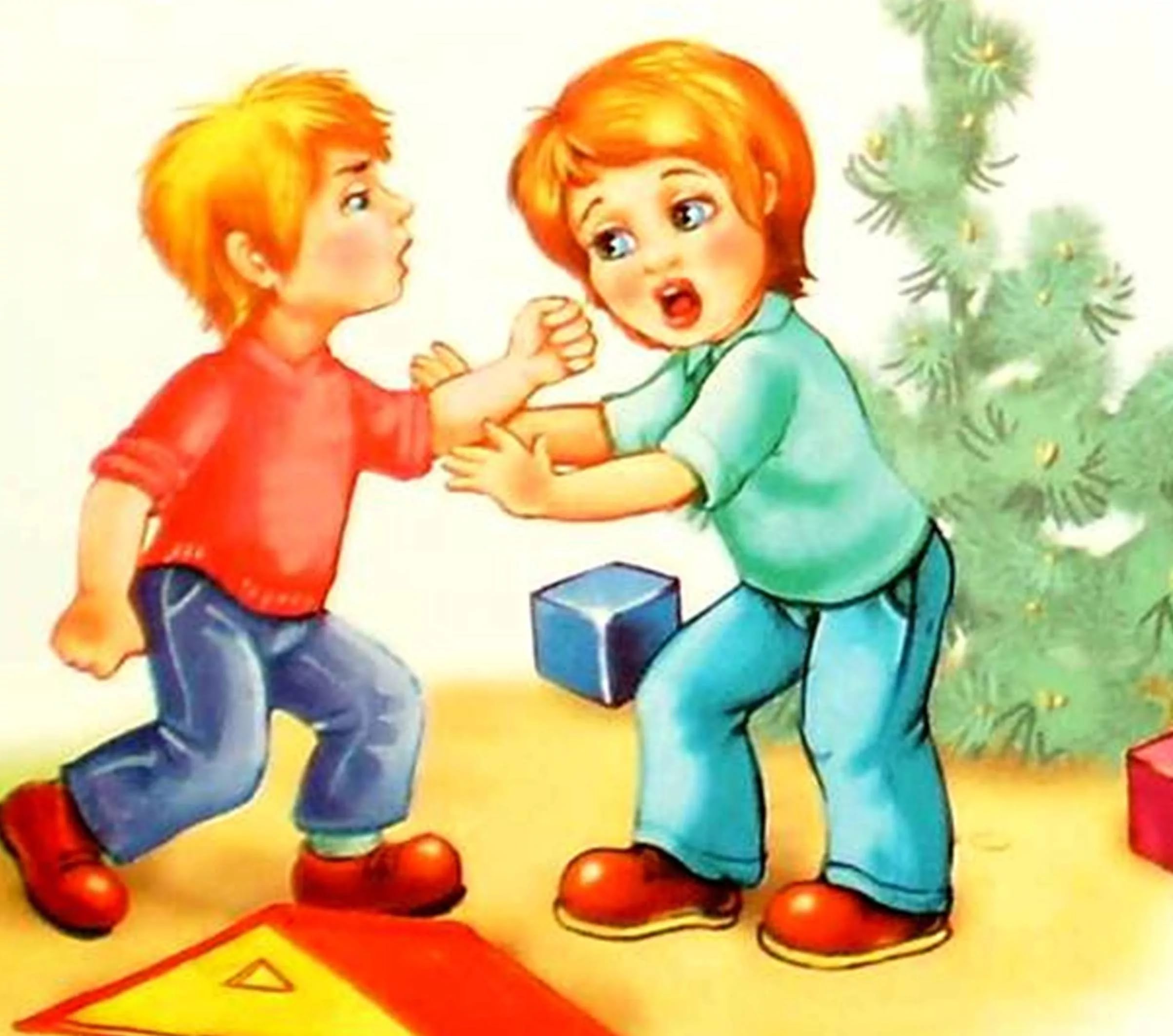 Дети начинают драться в возрасте 2-3-х лет и продолжают, даже будучи школьниками. Они дерутся с родителями, воспитателями и другими детьми. Возрастная психология дает объяснение такому поведению: в каждом возрасте свои причины применения зубов и кулаков для выяснения отношений.Ребенок начал ползать и ходить, и на него обрушилось множество запретов: туда ходить нельзя, это открывать нельзя, совать пальцы в розетку нельзя, провода трогать нельзя и т.п. Ребенок протестует против такого числа запретов и может проявить агрессию по отношению к их источнику — родителям и другим взрослым. Чтобы справиться с этой агрессией, не нужно запрещать ребенку все на свете: направьте его энергию в другое русло, отвлеките, дайте те вещи, которые можно трогать и исследовать.Ребенок дерется, потому что не умеет выражать свои мысли и желания словами, он не может ответить на слова взрослого, что-то попросить. В этом возрасте ребенок еще не умеет контролировать себя, и навыки общения только развиваются. Взрослым нужно учить ребенка общаться, проговаривать чувства ребенка вслух, показывать, как можно повести себя в этой ситуации по-другому, без агрессии: «Ты хочешь игрушку? Давай попросим Машу дать ее поиграть? — Маша, дай, пожалуйста, нам игрушку, мы с ней поиграем. Спасибо, Маша. — Вот видишь, Маша дала игрушку, потому что мы ее попросили и сказали волшебное слово».Ребенок проверяет родителей и границы дозволенного. Это тоже способ понять, как устроен мир. А можно кусаться? А лежать на полу и биться ногами и руками? А трогать эти провода? А что мне будет, если я так сделаю? В этом случае родителям важно показать свое отношение к такому поведению и проявить свою волю: твердо сказать, что так вести себя нельзя, переключить внимание на другое дело и т.д. Родители могут умиляться такому поведению ребенка, не запрещать капризы и драки — и это сыграет злую шутку: ребенок убедится, что такое поведение нормально, родители одобряют такое поведение, а, значит, можно и дальше себя так вести. Потом начнутся «выходки» в магазинах, детском саде и даже школе. Ребенка нужно учить себя вести, а не наблюдать за его истериками и драками.Для детей старшего возраста к этим причинам добавляются новые:Ребенок привлекает к себе внимание. С рождения ребенок хочет внимания родителей к себе, он должен чувствовать себя защищенным, в безопасности. Если родители не обращают внимание на него в кроватке, то проще покричать, пореветь, побиться всем телом — глядишь, кто-то и подойдет, успокоит. В старшем возрасте за плохое поведение ругают, причем, более эмоционально, чем хвалят, и ребенок получает свою «дозу» внимания, пусть и негативного. Для избегания проявления агрессии нужно своевременно уделять внимание ребенку, его проблемам, хвалить его.Ребенок самоутверждается, выплескивает свою негативную энергию. Если дети видят насилие (жестокое обращение) в семье, привыкнув к постоянному насилию в семье, дети могут быть жестокими по отношению к слабым и незащищенным детям, животным и даже взрослым, это может быть признаком психического заболевания, деградации личности. Такое поведение может быть зачатком преступного поведения в будущем: расправы над животными, избиение до смерти инвалидов и стариков — современная история знает множество примеров такого поведения детей и подростков.Как отучить маленького ребенка драться?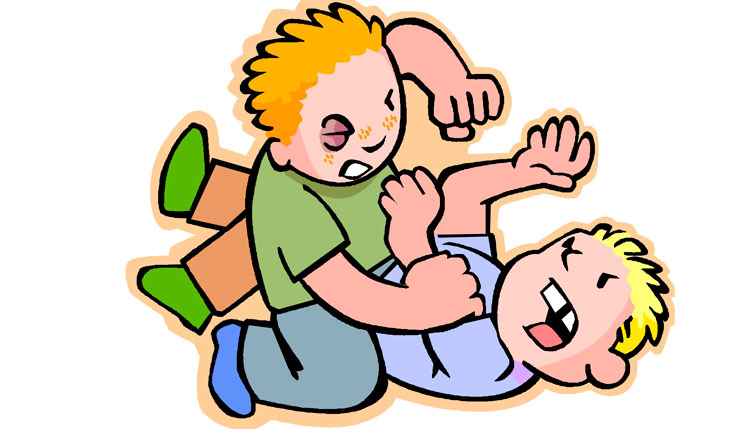 С раннего детства ребенка нужно учить держать свои эмоции под контролем, выражать свои мысли, общаться с другими детьми, просить их и благодарить, уметь играть и проигрывать, иначе в детском саду или школе возникнет множество проблем, исправлять которые будет поздно и трудно.Ребенок должен понимать, что драка — это не шутка: например, если ребенок ударил маму, она может отойти в сторону, показывая, что ей больно и она обижена, а другие родственники могут подойти к ней и утешить.Стоит ограничить просмотр жестоких мультиков и фильмов, потому что ребенок начинает копировать поведение героев: грубо разговаривает, дерется, обижает других, считая это нормой поведения.Материал подготовила воспитатель: Павлычева О.И.